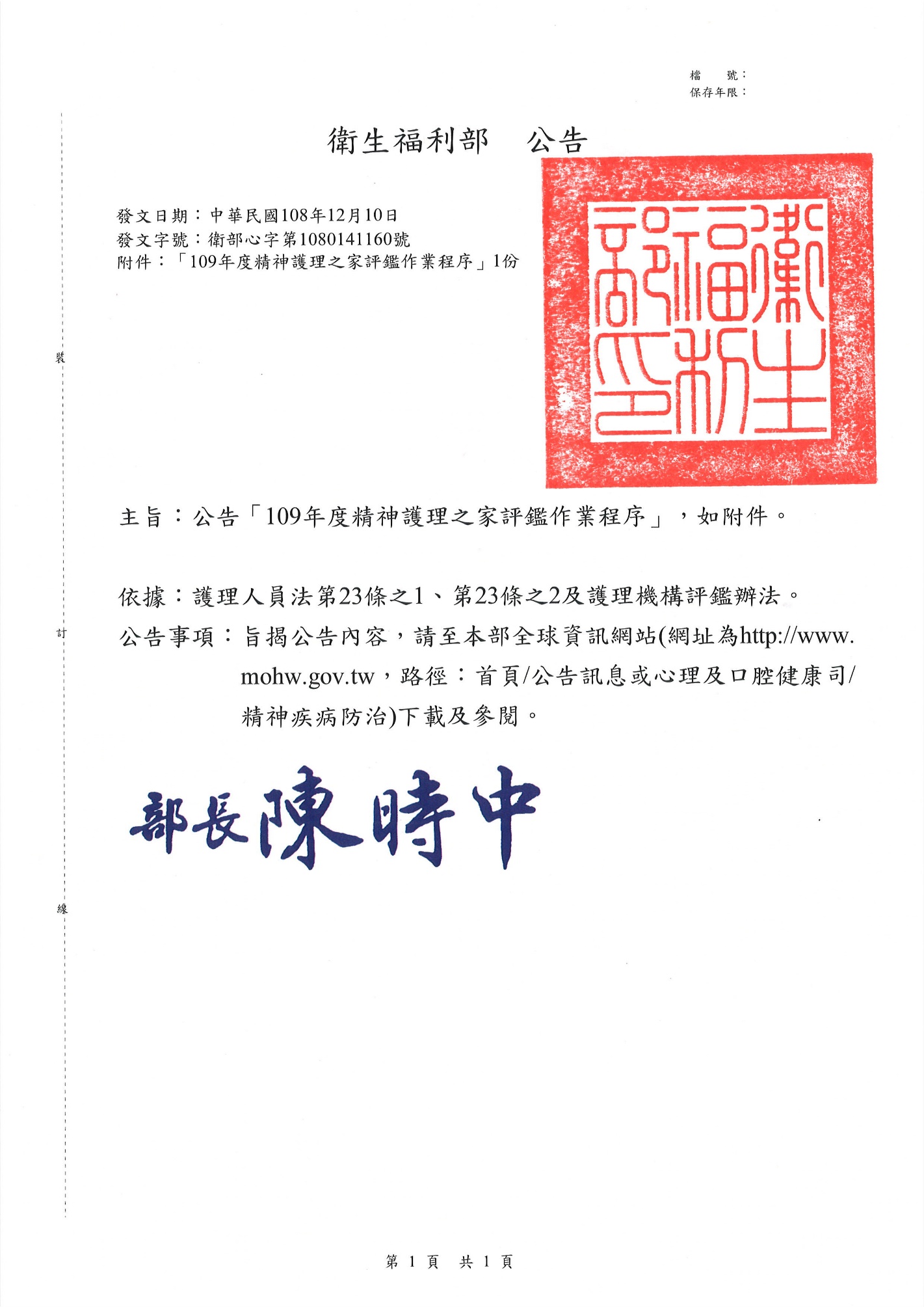 109年度精神護理之家評鑑作業程序107年3月21日衛部心字第1071760436號函修訂107年12月28日衛部心字第1071762175號函修訂108年12月10日衛部心字第1080141160號公告修訂衛生福利部（以下簡稱本部）為辦理精神護理之家評鑑，特訂定本作業程序。評鑑目的提升精神護理之家之安全、專業及服務品質。評核精神護理之家服務品質，提供民眾選擇之參考。作為優先奬補助之參考。辦理機關精神護理之家評鑑作業由本部主辦，得委託專業性或與評鑑業務相關之機構、團體為之，至受委託之協辦單位由本部每年於網站公告。辦理年度每年辦理。評鑑委員本部得聘請醫護、管理與環境安全之專家學者及具護理機構實務經驗者為評鑑委員，進行實地評鑑。評鑑申請資格於109年5月31日前，經審查符合「護理人員法」、「護理機構分類設置標準」與「護理機構設置標準表」規定，領有開業執照，並具下列各款情形之一者，應提出申請：新設立或停業後復業者，自開業或復業之日起至中華民國109年5月31日止滿1年。 原評鑑合格行政處分經撤銷或廢止，或前1年評鑑結果為不合格。評鑑合格效期已屆最後1年。新設立或停業後復業者，自開業或復業之日起至中華民國109年5月31日止未滿1年者，得自願參加。評鑑基準依「精神護理之家評鑑基準」所列評鑑項目辦理。申請表件公告於本部精神護理之家評鑑管理系統與協辦單位網站。申請程序申請日期由協辦單位公告於其網站。評鑑資料申報方式為網路申報，資料繳交之相關規定請詳閱申請評鑑注意事項，逾期不受理。請於前述期限內辦理下列事項：至本部精神護理之家評鑑管理系統填寫「申請書」（如附件1），填寫完畢後下載「申請書」（A4 紙張規格），並完成負責人簽章欄及關防，檢齊後由專人送達或郵寄（以郵戳為憑）至協辦單位提出申請，逾期不受理；如有相關證明文件未及備齊，應於截止日起5個工作天內完成補件。另檢送「機構開業登記事項查證回復單」（如附件2，A4紙張規格，請於上述系統網頁下載），至所在地衛生局申請查證，衛生局查證後之結果，將寄回協辦單位處。拾、評鑑作業由本部及協辦單位依本程序之規定，初審各申請機構所送之資料，經初審不合申請資格者，由本部通知機構，不再進行實地評鑑。實地評鑑經初審合格之機構，將由協辦單位於實地評鑑日程前10個工作天通知受評機構。實地評鑑程序：機構簡報。實地查證。綜合討論。實地評鑑時間：以3至3.5小時為原則，進行方式及時間分配表如附件3。為符合評鑑作業需要，得由協辦單位安排評鑑委員觀摩實地評鑑作業。拾壹、實地評鑑日期得於109年5月至11月辦理。拾貳、評鑑成績核算及評定原則依「精神護理之家評鑑成績核算方式與合格基準」（如附件4）進行評量與評定。拾參、評鑑結果由本部召開評定會議確認成績後公告，由協辦單位發給實地評鑑個別建議事項，另評鑑結果及各機構之評鑑相關資訊，並得由本部或協辦單位公告於網站。評鑑結果，分為合格及不合格。經評鑑合格之機構，其評鑑合格效期為4年，由本部發給合格證明文件。經評鑑合格之私立機構，如發生變更負責人異動，即屬新設立機構，以異動日為原評鑑合格效期截止日，機構應依本作業程序第陸點規定申請評鑑。護理機構於評鑑合格效期內，經直轄市、縣（市）主管機關認有違反護理機構設立標準或其他法令規定，情節重大或經限期改善而屆期未改善者，本部得廢止原評鑑處分。護理機構接受評鑑所提供之文件或資料，有虛偽不實者，中央主管機關得撤銷原評鑑處分。機構對評鑑結果有疑義者，應自收受通知之次日起14日內，得向本部提出申復，逾期不受理，惟申復結果不提供成績資料。評鑑結果其有不服者，機構得依法提起訴願及行政訴訟。經公告為合格之機構，在其評鑑合格有效期內，得由主辦機關進行「精神護理之家評鑑不定時追蹤輔導訪查」。評鑑結果未達合格基準者列為「評鑑不合格」，由主辦機關公告並函知受評機構，以「評鑑不合格」之當月月底或原評鑑合格效期屆滿日，為其評鑑合格效期截止日。機構前1年度評鑑不合格，當年始經評鑑合格者，其合格效期為3年；連續2年評鑑不合格，當年始經評鑑合格者，其合格效期為2年；連續3年評鑑不合格，當年始經評鑑合格者，其合格效期為1年。實地評鑑期間受評機構如有不符「護理人員法」、「護理機構分類設置標準」與「護理機構設置標準表」規定者，得由直轄市、縣（市）衛生局依相關法規及權責要求限期改善。屆期已改善者，如經評定達合格之機構，得評定公告為評鑑合格機構，次一年度得列為不定時追蹤輔導訪查必要追蹤輔導訪查機構；屆期未改善者，得由本部逕予核定為「評鑑不合格」機構，並依法裁處。	評鑑結果將供衛政及社政機關簽訂合約參考。實地評鑑期間受評機構不得對評鑑委員進行照相、錄音、監視、錄影、直播及任意散布影像等侵害隱私情事，一經發現應立即刪除影像，列為下次評鑑參考，或依相關法律辦理。實地評鑑期間如遇天然災害（如：風災、水災、震災、土石流災害及其他天然災害），受評機構所在地之縣市政府發布停班，則中止實地評鑑作業，將擇期接續實地評鑑方式完成評鑑作業。前述實地評鑑中止及後續處理，由本部或協辦單位通知機構。國內或受評機構發生重大疫情：將視衛生福利部中央流行疫情指揮中心、縣(市)衛生局地方流行疫情指揮中心之疫情分級警示情形，以及確認受評機構實際情況後，由協辦單位配合辦理行程取消或變更事宜。附件1、精神護理之家評鑑申請書附件2、精神護理之家開業登記事項查證回復單附件3、精神護理之家實地評鑑進行方式及時間分配表附件4、精神護理之家評鑑成績核算方式與合格基準精神護理之家評鑑申請書一、請查證機構下列資料是否與衛生局登記之資料相符（本表各項欄位均需完整填寫不可空白）<以下由衛生局填寫>備註：請確認該機構於貴局所登記之資料，業已輸入「醫事管理系統」中，以免影響該機構之評鑑成績。本回復單煩請貴局於○年○月○日前逕寄109年度本部所委託辦理精神照護機構評鑑之單位彙辦，以符合機構申請評鑑時效。精神護理之家實地評鑑進行方式及時間分配表說明：停留於機構時間以3-3.5小時為原則。備註：實地評鑑期間，為利評鑑委員進行訪談，請貴機構配合勿安排住民團體外出活動（如郊遊、參訪等）。評鑑委員查證時，請機構指派業務相關同仁陪同並備詢，惟以不影響作業正常運作為原則。機構面談人員由委員現場決定，列席人數以2至3人為原則，列席對象以負責人、機構經營者為主。陪同人員報告時段，受評機構同仁請迴避(實地評鑑陪同人員係指：衛生局代表、社會局代表、衛生福利部社會及家庭署代表)。委員整理資料時段，陪同人員及受評機構同仁請迴避。精神護理之家評鑑成績核算方式與合格基準評量方式：分以「A、B、C、D、E」五級等級評量及「A、C、E」三級等級評量；評量基準達C以上（即A或B或C）者，該受評條文始為合格。評鑑結果分為合格及不合格，其成績核算方式與合格基準如下：（一）合格：受評項目扣除可選項目之不適用項目（N/A）者，符合C以上項目達65%（以小數點後位數無條件進位取整數計）。（二）不合格：受評項目扣除可選項目之不適用項目（N/A）者，符合C以上項目未達65%（以小數點後位數無條件進位取整數計）。評鑑基準之條文，有一般項目、可選項目、一級必要項目及二級加強項目4種分類方式，依一級必要項目及二級加強項目評分標準達成情形，得公告其特色。本機構申請參加貴部辦理之    年度精神護理之家評鑑，並願意主動提供評鑑所需資料及配合各項評鑑作業；有關本機構開業登記事項查證回復單，另案送請      縣（市）政府衛生局查證，敬請　鑒核。     此     致衛生福利部本機構申請參加貴部辦理之    年度精神護理之家評鑑，並願意主動提供評鑑所需資料及配合各項評鑑作業；有關本機構開業登記事項查證回復單，另案送請      縣（市）政府衛生局查證，敬請　鑒核。     此     致衛生福利部本機構申請參加貴部辦理之    年度精神護理之家評鑑，並願意主動提供評鑑所需資料及配合各項評鑑作業；有關本機構開業登記事項查證回復單，另案送請      縣（市）政府衛生局查證，敬請　鑒核。     此     致衛生福利部本機構申請參加貴部辦理之    年度精神護理之家評鑑，並願意主動提供評鑑所需資料及配合各項評鑑作業；有關本機構開業登記事項查證回復單，另案送請      縣（市）政府衛生局查證，敬請　鑒核。     此     致衛生福利部本機構申請參加貴部辦理之    年度精神護理之家評鑑，並願意主動提供評鑑所需資料及配合各項評鑑作業；有關本機構開業登記事項查證回復單，另案送請      縣（市）政府衛生局查證，敬請　鑒核。     此     致衛生福利部申請機構名稱（全銜）：申請機構名稱（全銜）：申請機構代碼（）：申請機構代碼（）：機構地址：機構地址：負責人姓名：聯絡人姓名：聯絡人職稱：聯絡電話：（   ）（   ）（   ）（   ）傳真：E-mail     ：中華民國 年  月  日中華民國 年  月  日中華民國 年  月  日中華民國 年  月  日中華民國 年  月  日    年精神護理之家開業登記事項查證回復單    年精神護理之家開業登記事項查證回復單    年精神護理之家開業登記事項查證回復單年 月日本機構參加      年度精神護理機構評鑑，請就本機構之開業情形、負責人、專業人員、照顧服務員人數及核可之服務量等資料予以查證，並請將結果通知財團法人醫院評鑑暨醫療品質策進會。此致      縣（市）衛生局本機構參加      年度精神護理機構評鑑，請就本機構之開業情形、負責人、專業人員、照顧服務員人數及核可之服務量等資料予以查證，並請將結果通知財團法人醫院評鑑暨醫療品質策進會。此致      縣（市）衛生局本機構參加      年度精神護理機構評鑑，請就本機構之開業情形、負責人、專業人員、照顧服務員人數及核可之服務量等資料予以查證，並請將結果通知財團法人醫院評鑑暨醫療品質策進會。此致      縣（市）衛生局本機構參加      年度精神護理機構評鑑，請就本機構之開業情形、負責人、專業人員、照顧服務員人數及核可之服務量等資料予以查證，並請將結果通知財團法人醫院評鑑暨醫療品質策進會。此致      縣（市）衛生局申請機構：負責人：填表人：本機構填報資料（機構填寫）該機構登記資料（衛生局填寫）查證結果（衛生局填寫）1.機構屬性○公立機構○私立機構○法人或其他團體附設護理機構1.機構屬性○公立機構○私立機構○法人或其他團體附設護理機構○兩者資料相同○不同（請說明）2.執業登記於評鑑申請截止日前領有開業執照？○是  ○否設有日間照護：○是  ○否2.執業登記於評鑑申請截止日前領有開業執照？○是  ○否設有日間照護：○是  ○否○兩者資料相同○不同（請說明）3.機構代碼：3.機構代碼：○兩者資料相同○不同（請說明）4.登記開業日期：（原始發照日期）      年      月      日4.登記開業日期：（原始發照日期）      年      月      日○兩者資料相同○不同（請說明）5.負責人：5.負責人：○兩者資料相同○不同（請說明）6.衛生局核可服務量：       床6.衛生局核可服務量：       床○兩者資料相同○不同（請說明）7.總樓地板面積：        平方公尺7.總樓地板面積：       平方公尺○兩者資料相同○不同（請說明）8.平均每床面積：        平方公尺8.平均每床面積：       平方公尺○兩者資料相同○不同（請說明）9.人員配置：9.人員配置：○兩者資料相同○不同（請說明）二、請查證該機構下列各項是否符合護理機構設置標準規定（衛生局填寫）：（一）人員（請依「護理機構設置標準表」－精神護理之家之「人員」設置標準逐項查核）：1、護理人員：○符合，○不符合（請說明）：                                           2、照顧服務員：○符合，○不符合（請說明）：                                         3、社會工作人員：○符合，○不符合（請說明）：                                       4、職能治療人員：○符合，○不符合（請說明）：                                       5、臨床心理師：○符合，○不符合（請說明）：                                         6、其他人員：○符合，○不符合（請說明）：                                           （二）護理服務設施（請依「護理機構設置標準表」－精神護理之家之「護理服務設施」設置標準逐項查核）：1、住房：○符合，○不符合（請說明）：                                              2、復健服務設施：○符合，○不符合（請說明）：                                      3、日常活動場所：○符合，○不符合（請說明）：                                      4、衛浴設備：○符合，○不符合（請說明）：                                          5、其他：○符合，○不符合（請說明）：                                              （三）建築物之設計構造與設備（請依「護理機構設置標準表」－精神護理之家之「建築物之設計構造與設備」設置標準逐項查核）：1、總樓地板面積：○符合，○不符合（請說明）：                                              2、一般設施：○符合，○不符合（請說明）：                                              3、空調設備：○符合，○不符合（請說明）：                                              4、消防設備：○符合，○不符合（請說明）：                                              5、安全設備：○符合，○不符合（請說明）：                                              （四）其他（請依「護理機構設置標準表」－精神護理之家之「其他」設置標準逐項查核）：○符合，○不符合（請說明）：                                                     三、綜合上述資料該機構：○符合精神護理之家設置標準○不符合精神護理之家設置標準         縣（市）衛生局查證人員簽章：                                     業務主管簽章：                  進 行 程 序時間分配備註一、負責人致詞及介紹陪評人員5分鐘二、召集委員致詞並介紹評鑑委員5分鐘三、機構簡報20分鐘簡報資料請置於會場四、實地查證60-90分鐘註1、2五、機構代表面談20分鐘註3六、陪同人員報告及交換意見10分鐘註4七、委員整理資料40分鐘註5八、綜合討論衛生局查證報告委員講評受評機構提出說明或意見交換20分鐘合計180-210分鐘